Week 20 - Monday 18 March 2024Olde Tavern Allsorts	vs	Kippax LegionnairesThe Vic	vs	Olde TavernersUpton Bees	vs	Lofthouse LionsBYE – Flanagan's Army	 	 Week 21 - Monday 25 March 2024Flanagan's Army	vs	Olde Tavern AllsortsLofthouse Lions	vs	The VicOlde Taverners	vs	Upton BeesBYE – Kippax LegionnairesMonday 1 April 2024 – No matches – Easter Monday Bank Holiday Monday 8 April 2024 – Knockout Cup Semi–Final/Plate Knockout Semi–FinalMonday 15 April 2024 – Handicap Cup Round OneMonday 22 April 2024 – Handicap Cup Round TwoMonday 29 April 2024 – Handicap Cup Semi–Final Monday 6 May 2024 – No matches – May Day Bank holidayMonday 13 May 2024 – Handicap Cup Final & Pairs – venue tbaMonday 20 May 2024 – Knockout Cup Final/Plate Knockout Final – venue tbaTHE FIVE TOWNS QUIZ LEAGUE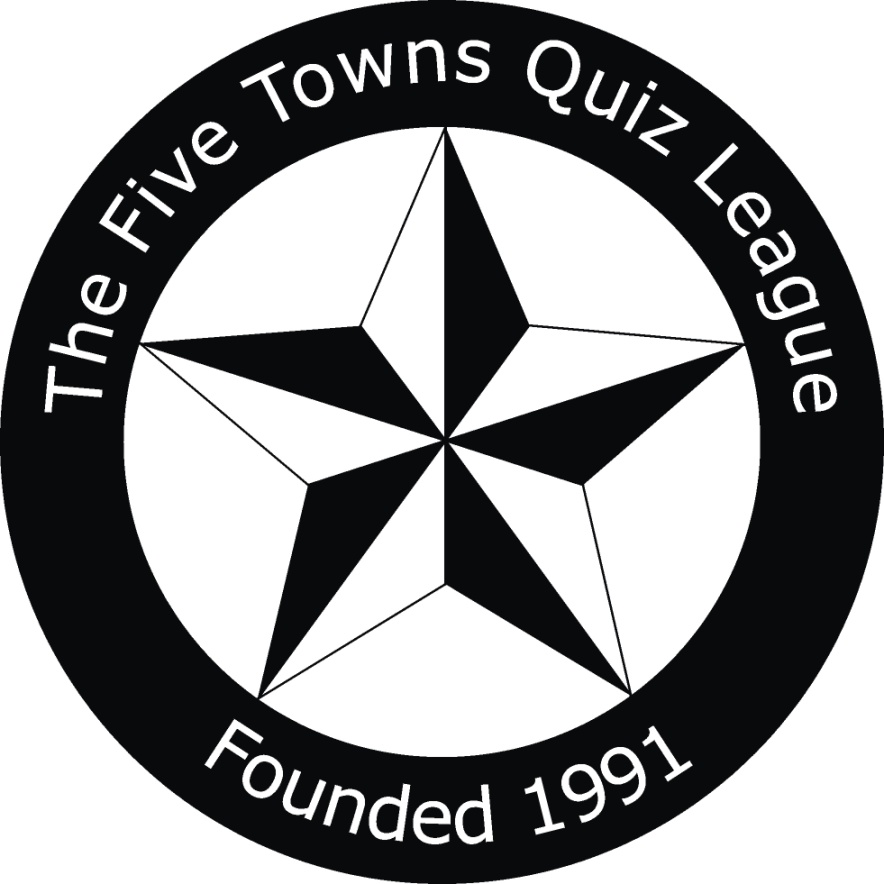 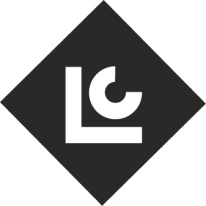 Layers CleaningFTQL 32!2023-24 Season FixturesDivision OneThe Five Towns Quiz League 2023-24 Season Fixtures Division OneMonday 25.09.23 – Season-opening Charity Event at the Featherstone Hotel – commence 8.30pm.Week 1 - Monday 2 October 2023Flanagan's Army	vs	Olde TavernersKippax Legionnaires	vs	Lofthouse LionsOlde Tavern Allsorts	vs	Upton BeesBYE – The VicWeek 2 - Monday 9 October 2023Lofthouse Lions	vs	Flanagan's ArmyOlde Taverners	vs	Olde Tavern AllsortsThe Vic	vs	Kippax LegionnairesBYE - Upton BeesWeek 3 - Monday 16 October 2023Flanagan's Army	vs	The VicKippax Legionnaires	vs	Upton BeesOlde Tavern Allsorts	vs	Lofthouse LionsBYE – Olde TavernersWeek 4 - Monday 23 October 2023Olde Taverners	vs	Kippax LegionnairesThe Vic	vs	Olde Tavern AllsortsUpton Bees	vs	Flanagan's ArmyBYE – Lofthouse LionsWeek 5 - Monday 30 October 2023Flanagan's Army	vs	Kippax LegionnairesOlde Taverners	vs	Lofthouse LionsThe Vic	vs	Upton BeesBYE – Olde Tavern AllsortsWeek 6 - Monday 6 November 2023Olde Tavern Allsorts	vs	Kippax LegionnairesThe Vic	vs	Olde TavernersUpton Bees	vs	Lofthouse LionsBYE – Flanagan's ArmyWeek 7 - Monday 13 November 2023Flanagan's Army	vs	Olde Tavern AllsortsLofthouse Lions	vs	The VicOlde Taverners	vs	Upton BeesBYE – Kippax LegionnairesWeek 8 - Monday 20 November 2023Olde Taverners	vs	Flanagan's ArmyLofthouse Lions	vs	Kippax LegionnairesUpton Bees	vs	Olde Tavern AllsortsBYE – The  VicWeek 9 - Monday 27 November 2023Flanagan's Army	vs	Lofthouse LionsKippax Legionnaires	vs	The VicOlde Tavern Allsorts	vs	Olde TavernersBYE – Upton BeesWeek 10 - Monday 4 December 2023Lofthouse Lions	vs	Olde Tavern AllsortsThe Vic	vs	Flanagan's ArmyUpton Bees	vs	Kippax LegionnairesBYE – Olde TavernersMonday 11 December 2023 – Mid-season meeting – venue tba (KO Cup draw at this meeting)Week 11 - Monday 18 December 2023Flanagan's Army	vs	Upton BeesKippax Legionnaires	vs	Olde TavernersOlde Tavern Allsorts	vs	The VicBYE – Lofthouse LionsWeek 12 - Monday 8 January 2024Kippax Legionnaires	vs	Flanagan's ArmyLofthouse Lions	vs	Olde TavernersUpton Bees	vs	The VicBYE – Olde Tavern AllsortsMonday 15 January 2024 – Knockout Cup Round One – draw tbaWeek 13 - Monday 22 January 2024Kippax Legionnaires	vs	Olde Tavern AllsortsLofthouse Lions	vs	Upton BeesOlde Taverners	vs	The VicBYE –Flanagan's ArmyWeek 14 - Monday 29 January 2024Olde Tavern Allsorts	vs	Flanagan's ArmyThe Vic	vs	Lofthouse LionsUpton Bees	vs	Olde TavernersBYE – Kippax LegionnairesWeek 15 - Monday 5 February 2024Flanagan's Army	vs	Olde TavernersKippax Legionnaires	vs	Lofthouse LionsOlde Tavern Allsorts	vs	Upton BeesBYE - The VicWeek 16 - Monday 12 February 2024Lofthouse Lions	vs	Flanagan's ArmyOlde Taverners	vs	Olde Tavern AllsortsThe Vic	vs	Kippax LegionnairesBYE – Upton BeesMonday 19 February 2024 – Knockout Cup Round Two and Plate Knockout Round One – draws tbaWeek 17 - Monday 26 February 2024Flanagan's Army	vs	The VicKippax Legionnaires	vs	Upton BeesOlde Tavern Allsorts	vs	Lofthouse LionsBYE – Olde TavernersWeek 18 - Monday 4 March 2024Olde Taverners	vs	Kippax LegionnairesThe Vic	vs	Olde Tavern AllsortsUpton Bees	vs	Flanagan's ArmyBYE – Lofthouse LionsWeek 19 - Monday 11 March 2024Flanagan's Army	vs	Kippax LegionnairesOlde Taverners	vs	Lofthouse LionsThe Vic	vs	Upton BeesBYE – Olde Tavern AllsortsNameAddress and contactCarleton GrangersThe Grange Club, Carleton Road, Pontefract. WF8 3RJ - 01977 702911.Contact Mick Edwards - 01977 704211.Featherstone Hotel PhoenixFeatherstone Hotel, Station Lane, Featherstone, Pontefract. WF7 6EW - 01977 791851.  Contact Ian Moore – 07725 176806Flanagan's ArmyUpton Arms, 2 High Street, Upton, Pontefract, West Yorkshire, WF9 1HG - 01977 650495.  Contact Duncan Cooper  01302 850716 – 07549 659289.Golden Lion DudesThe Golden Lion, The Square, Ferrybridge, Knottingley. WF11 8ND - 01977 324429.Contact Steve Scott - 07901 922033.King’s ArmsThe King’s Arms, Heath Common, Heath, Wakefield. WF1 5SL – 01924 377527Contact Tim Lee -  07527 575096.Kippax Ex-Service ClubKippax British Legion, Church Lane, Kippax, Leeds. LS25 7HF - 0113 286 9739.Contact David Oldfield - 0113 286 6861 - 07931 136237.Kippax LegionnairesKippax British Legion, Church Lane, Kippax, Leeds. LS25 7HF - 0113 286 9739.Contact Ian Sutton – 07909 268972 – 0113 286 3797.Lofthouse LionsThe Thatched House, 434 Aberford Road, Stanley, Wakefield.  WF3 4AA – 01924 823361 - Contact Dave Bill – 07979 100215The VicThe Vic, 47 Manor Road, Ossett, Wakefield. WF5 0AU – 01924 273516.Contact Glen Scholey – 07751 720757.Olde Tavern AllsortsThe Olde Tavern, South Baileygate, Pontefract. WF8 2JL - 01977 780619.Contact David Leigh - 07900 490418.Olde TavernersThe Olde Tavern, South Baileygate, Pontefract. WF8 2JL - 01977 780619.Contact Nick Clapham - 07443 036785 - 01977 798043.The Other TeamFeatherstone Hotel, Station Lane, Featherstone, Pontefract. WF7 6EW - 01977 791851.  Contact Debby Aspland – 07870 346851 – 01977 792154.Upton BeesUpton Arms, 2 High Street, Upton, Pontefract, West Yorkshire, WF9 1HG - 01977 650495.  Contact Stuart Topps – 01302 300906, 07946 713117 – 07946 191686 (Helen Topps)